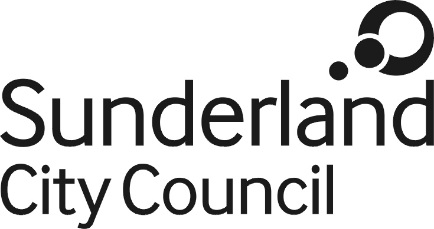 Job DescriptionJob Title: 				Horticultural Social Enterprise Support Worker			Salary Grade: 			3		SCP: 					7 - 11			Job Family: 				People Care		Job Profile: 				PC2 Directorate: 				Neighbourhoods		Work Environment: 		Bishopwearmouth Horticultural Nursery	Reports to: 				Service Manager		Number of Reports: 		1	Purpose:To support vulnerable adults, promoting their independence & providing a range of employment opportunities within the service focusing on social inclusion and choice.Main Duties and Responsibilities:•	To promote an enabling and supportive service aimed at maximising the 	independence and functional ability of vulnerable adults, preventing further 	deterioration of life skills and enhancing the quality of life.•	Provide personal care and practical support, which respects the dignity and 	privacy of the individual as required.•	To provide basic health support, following guidance, training under 	supervision from appropriate professionals – in line with Sunderland Councils’ 	policies.•	To work with other professionals as required to maximise independence for 	individuals.

•	To support vulnerable people to access voluntary and employment 	opportunities through community networking and social enterprise.•	To contribute to the assessment of care customers as part of the team. •	To assist care customers to remain independent through the provision of 	information guidance and advice, in line with Sunderland Councils’ policies.•	To monitor the health and social wellbeing of the care customers, reporting 	any changes where appropriate to the Line Manager.•	To promote and establish good relationships with care customers and their 	carers.•	To liaise with customers to produce landscape estimates ensuring materials 	are organised and the works are completed to a high standard. •	To ensure all care and horticultural records are accurate and up to date, this 	will involve using a PC. •	To attend case conferences and reviews when required and undertake 	keyworker responsibilities. •	To take advantage of and actively participate in development opportunities 	through supervision, appraisals, training and meetings.•	To have regard to personal safety and the safety of others according to 	current legislation and procedures. Producing effective Risk Management 	Plans to minimise any risks.•	To actively participate and contribute to the development of good working 	relationships and positive teamwork with colleagues and other professional 	staff.•	To drive vehicles, appropriate to the service when required in accordance with 	Directorate Policy & Procedures, carrying out routine checks and reporting 	any faults or accident/near misses to their line manager.•	To operate a range of tools and equipment associated with care and 	horticulture.Other responsibilitiesThe post holder must carry out their duties with full regard to the Council’s Equal Opportunities Policy, Code of Conduct and all other Council Policies.The post holder must comply with the Council’s Health and safety rules and regulations and with Health and safety legislation.The post holder must act in compliance with data protection principles in respecting the privacy of personal information held by the Council.The post holder must comply with the principles of the Freedom of Information Act 2000 in relation to the management of Council records and information. To comply with the principles and requirements of the Data Protection Act 2018 and GDPR in relation to the management of Council records and information, and respect the privacy of personal information held by the CouncilAuthor: Shaun DonnellyDate: 08/04/21